注册编号;         注册时间;         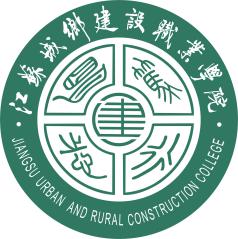 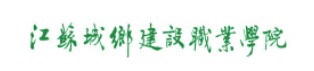 社团指导老师工作手册（   18-19  学年第  1  学期）社团名称：      爱羽社 指导老师：      闫杰		 联系方式：    13813587737社团成员花名册学 期 工 作 计 划班级姓名班级姓名JG1451许嘉铭JG1751许婷婷S1551崔鹏JG1753蒋淑婧JG1735梁琪JG1753杨雨萌JG1552过震坤JG1735毛金凤JG1752方凯JG1653王毓涵JG1751吴俊涵JG1653史梦婷园林1751陈之扬园林1652许国凤燃气1551徐锐园林1652张芷颖燃气1551赵弘翔燃气1651项恬燃气1631蔡嘉源轨道1751王嘉敏燃气1651罗昊天环境1651陶星悦燃气1751吴书洋燃气1732朱宇ZJ1453邓嘉ZJ1551冯怡然ZJ1453谢文进F1651姚嘉文ZJ1552戴慧阳F1751彭佳慧ZJ1553丁宁W1651吕零一ZJ1553潘晨彬ZJ1751殷小雪ZJ1732邱天环艺1652盛娴淇环艺1651汤镒丞环艺1652蒋旦莹装饰1631许星雨环艺1652李淑琪装饰1652唐花堰环艺1652滕召鹏城规1651孟祥如新能源1452班顾逸涛建筑设备1731萧梓钰智能化1651班高辰阳智能化1631班戚怡智能化1751班吴骏杰智能化1451班倪冰鑫智能化1631班郑凯智能化1651班黄雨洁智能化1751班孙峰楠智能化1751班张密智能化1751班裴明杰智能化1633班张桃花